ИГРА-СОРЕВНОВАНИЕ «ГОРОД МАСТЕРОВ».Желнова Нина Евгеньевна, МБОУ «СОШ №1», учитель технологии, г.Астрахань.Предмет (направленность): технологияВозраст детей: 7-8 классыМесто проведения: школа   Перед началом игры  ознакомить играющие команды с её условиями подготовить необходимый реквизит, организовать работу жюри. Наградами победителям могут служить книги, комплекты открыток или принадлежности для шитья и т. д.  Каждый класс выбирает по 5-6 участниц. Если в параллели 5 классов, то получается 5 команд. Остальные  ученицы выступают в качестве болельщиц. Игра предполагает путешествие по городу мастеров по станциям. Каждая станция имеет свое название и свой конкурс.                           Вступительное слово учителя.  В этом году на уроке технологии вы многому научились. Это обработка пищевых продуктов и тканей, пошив плечевого изделия, вязание крючком,вышивание. Научились выполнять творческие проекты. Знания и умения полученные в процессе изучения данного курса обязательно пригодятся в жизни, а возможно, станут началом освоения дела всей дальнейшей жизни:портной, повар, кондитер, инженер конструктор швейного производства и др.Эти профессии, как и все остальные, требуют творческого отношения к работе, добросовестности, развитых пространственных представлений, хорошего вкуса, аккуратности в работе и трудолюбия. Надеюсь, что знания и умения, приобретенные вами, помогут при выполнении заданий в сегодняшней игре.                                Участницы нашей игры будут путешествовать по волшебному «Городу мастеров» и на каждой станции демонстрировать свои способности.      1-я станция «Приветствие» (название команды, девиз, символ).  Например: «Вас приветствует команда «Золотой ключик».Девиз: «В победу верь, и ключик золотой откроет к знаньям дверь». Символ: вырезанный из картона ключ.2-я станция «Пословица всем делам помощница»  В этом конкурсе должны принять участие все члены команд. Будет два задания. Первое: каждая команда получает карточку с ключевыми словами пословиц о труде. При ответе нужно произнести полный текст пословицы.Варианты:Дело-потеха (Делу время потехе час).Труд-пруд (Без труда не вынешь рыбку из пруда).Пряха-рубаха (Какова пряха, такова и рубаха).Труд-лень (Труд кормит, а лень портит).Дело-умело (Каждое дело делай умело).Труд- перетрут (Терпенье, и труд все перетрут).Язык-дело (Не торопись языком, торопись делом).Мастер-дело (Каков мастер, таково и дело).Нитка-швея (Длинная нитка ленивая швея).Дело-безделье (Маленькое дело лучше большого безделья).Второе задание: продолжить пословицы.Варианты:От скуки (бери дело в руки).Любишь кататься, (люби и саночки возить).Где терпенье, (там и уменье).Что посеешь, (то и пожнешь).Пашню пашут, (руками не машут).Без дела жить- (только небо коптить).Без труда (нет добра).Дело мастера (боится).Делом спеши (да людей не смеши).Кто не работает, (тот не ест).3-я станция «Кроить- не шить, после не распорешь».    На этой станции участницам предлагается побыть в роли художников-модельеров. Заготовки для работы представляют собой изображенные на листах бумаги женские силуэты в платьях разного стиля (классического, романтического, спортивного, фольклорного) и цветные фломастеры. Задание заключается в том, чтобы дорисовать различные виды отделок в соответствии со стилем. 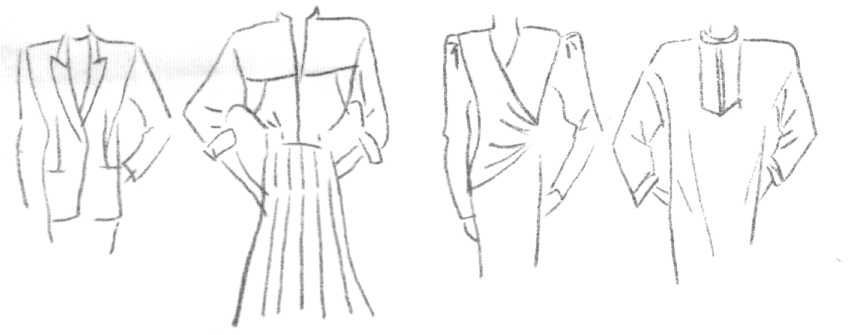 4-я станция «Загадочная»   В этом конкурсе спрятано слово, необходимо по двум описаниям узнать это хитрое слово. По два варианта на команду.1.Не широкая оборка, которая используется для отделки платьев, блузок,      нижних юбок.   Предмет, необходимый в игре бадминтон. (Волан.)2.Головной убор, являющий собой компромисс между цилиндром и фетровой    шляпой.   Незаменимая вещь в походе, в нем готовят пищу на костре. (Котелок.) 3.Мягкая, рыхлая, тяжелая хлопчатобумажная ткань с ворсом, применяемая для   шитья белья, в основном детской одежды.   Их любят рассказывать охотники, рыбаки, преувеличивая свои трофеи.    (Байка.)4.Вид галстука.   Насекомое с красивыми крыльями. (Бабочка.)5.Ткань с гладкой, блестящей поверхностью.   С его помощью определяют географическое положение страны, города, села,    реки и т. д. (Атлас.)6.Укороченная и облегченная винтовка.   Застежка особой конструкции на комбинезонах, рюкзаках и т.п. (Карабин.) 7.Мягкая, очень эластичная кожа, выделываемая в основном из шкур овец и    коз. Используется для изготовления перчаток.   Порода охотничьих собак северной зоны. (Лайка.)8.Городской газонный цветок желто-оранжевого цвета с характерным запахом.   Бархатная ленточка черного цвета, которую женщины носили на шее, чтобы    оттенять ее белизну. (Бархотка.)9.Популярный станок для бритья высокого качества.   Универсальный предмет одежды как мужской, так и женской. (Жилет.)10.Маленькие разноцветные стеклянные шарики розной формы со сквозными    отверстиями; используются для вышивания, украшения женских нарядов.   Его не рекомендуют метать перед свиньями. (Бисер.)5-я станция «Семь раз отмерь, один раз отрежь».   Необходимо выполнить техническое моделирование, т.е. на основе плечевого изделия получить новую форму. Заготовки: нарисованные эскизы плечевых изделий, основа вырезанная из цветной бумаги. Задание заключается в том, чтобы на цветных заготовках провести конструктивные линии и разрезать где необходимо.  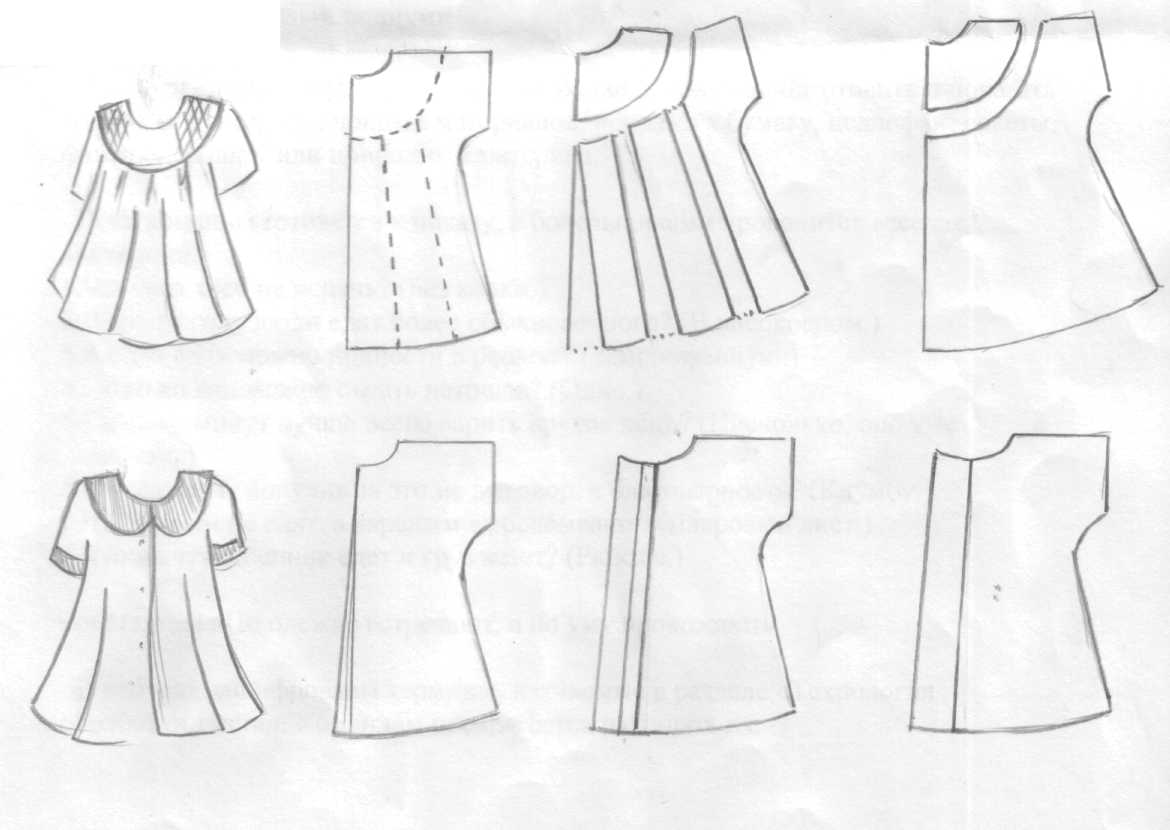 6-я станция «Русская красавица»  Конкурс для капитанов. Используя подручные средства: мел, свеклу, уголь сделать макияж на манер древнерусских красавиц.7-я станция «Работа всякого- нужна одинаково».   Задание заключается в том, чтобы на каждую букву слова «профессия» подобрать названия профессий и специальностей так, чтобы они не повторялись, и выписать в предложенную форму. Побеждает команда, записавшая больше слов.парикмахеррежиссерокулистфотографегерьслесарьследовательинженерядерщик8-я станция «Веселый подиум».   Конкурс- домашнее задание. Каждая команда должна подготовить и показать костюмы из нетрадиционных материалов, используя бумагу, целлофан, пакеты, фантики, фольгу или природный материал.  Пока команды готовятся к показу, с болельщиками проводится веселая викторина.1.Без чего хлеб не испечь? (Без корки.)2.В каком году люди едят более обыкновенного? (В високосном.)3.Какую воду можно принести в решете? (Замороженную.)4.Сколько яиц можно съесть натощак? (Одно.)5.Сколько минут лучше всего варить крутое яйцо? (Нисколько, оно уже           сварено.)6.Что разбить, получив за это не выговор, а благодарность? (Клумбу.)7.Что сырым не едят, а вареным выбрасывают? (Лавровый лист.)8.Что на чужой спине едет и груз везет? (Рюкзак.) 9-я станция «По одежке встречают, а по уму провожают»  В ребусах зашифрованы термины, изучаемые в разделе «Технология обработки ткани». Командам предлагается разгадать их.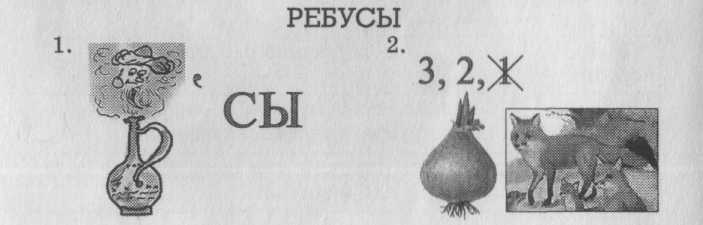 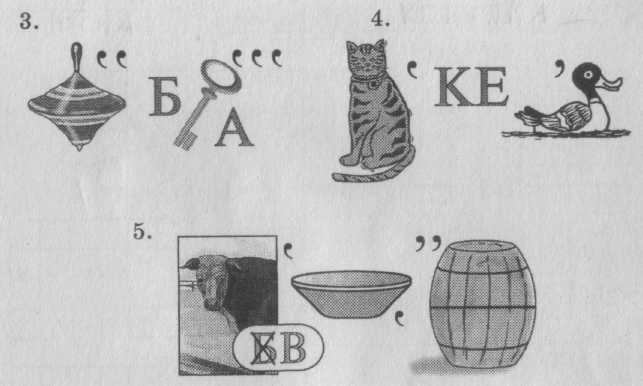 1.Джинсы. 2.Кулиска. 3.Юбка. 4.Кокетка. 5.Вытачка.                                                 Заключительное слово учителя.   Как видите, любое занятие требует, прежде всего, знаний, потом навыков и умений. И тогда непременно придет настоящее мастерство. И какую бы профессию вы не выбрали в будущем, главное не кем быть, а каким быть.    Надеюсь, что знания, приобретенные вами в предметной области технологиипригодятся вам на всю жизнь.ЛИТЕРАТУРА И ССЫЛКИ,1.Арефьев И.П. Занимательные уроки технологии для девочек. М.»Школьная пресса» 2005г.2.Герасимова В.А. Классный час играючи (выпуск 2,3). М.»Творческий центр» 2004г.3.Технология: учебник для учащихся 7 класса общеобразовательной школы (вариант для девочек). Под ред. Симоненко В.Д. М.Вентана-Граф, 1999г.